Antiochian Orthodox Christian Archdiocese of North America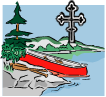 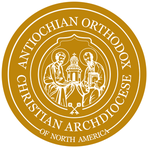 Department of Camping Ministrycamping@antiochian.organtiochian.org/dashboard?name=Camping
Guidelines for What to Pack for Camp
Updated April 2022Enjoying everything camp has to offer begins with packing the proper attire. Our program contains a variety of experiences, and we want you to be ready for them all!  We will often be sitting on the floor, walking long distances, and participating in athletic activities. This packing list should provide the details you need to prepare for an incredible time at camp!Bottoms ShortsCamp is meant for running, jumping, climbing, etc, so be sure your shorts fit those activitiesBe mindful of the length and fitSpandex/biker shorts are not permissiblePantsThe mornings and evenings tend to be cool, so some long pants are idealSagging and see-through pants are not permissibleLong pants are required on the Rock Climbing Course and Overnight CampoutsTicks are more prevalent in the woods and may be carriers of Lyme Disease, for this reason, long pants are necessaryShirts (enough for at least 7 days- maybe more… we tend to sweat a lot)Shirts should meet your waistline and cover your chest. Your midriff should be covered while arms are raised, allowing you to participate in athletic activities.Active wear and tank tops with thicker straps are great for afternoon programLow cut arm holes and spaghetti strap tanks are not permissibleWe recommend long sleeve shirts and pants during sunset hours when mosquitoes are most active and when in the woods where ticks are most presentDaily Services (2 services daily: Orthros, Vespers, and Supplication Services)Be sure to have shirts or sweaters to cover your shoulders during church services every morning and eveningLong PantsPants such as sweatpants, jeans, leggings, etc. are permitted for daily services.Shorts are not to be worn for church services. Divine Liturgy (Celebrated 1 time each session)Nicer attire is expected for LiturgyGuys: Collared shirt, slacks, and preferably a tie.Jeans are not permitted for Divine Liturgy.Gals: Dress, skirt, or dress pants with a blouseSkirts and dresses should be near the knee or lowerWe sit on the floor for homilies so please be mindful of length and ensure your outfit will allow you to remain covered in the front and the back.We cover our shoulders for all church servicesDon’t forget your closed-toed church shoesShoesClosed-toed shoes with backs are a mustSticks, dirt, rocks, and hills make closed-toed shoes necessary to keep our feet safeFlip Flops/open toed shoes are great but only for the shower and swimming poolBe sure to bring shower shoes!Athletic shoes must be worn during the Afternoon programHeels are not safe on camp terrain and should not be packed and worn at campPool AttireGuys: Swim trunks that fit well at the waist (be mindful of length and fit)Speedos are not permissibleGals: One-piece swimsuits, tankinis, or swim shorts that cover the midriff Bikinis and front cutouts are not permissibleFlipflops may be worn at the poolBe sure to bring goggles and a towel!Piercings/TattoosReminder, we are very active during camp: studs may be more practical than dangly earringsBody and facial piercings are not permissibleEarrings on guys are not permissibleTattoos should remain covered